ČAS NA ZEMIPRACOVNÍ LIST PRO ŽÁKYOTÁZKA 1: Za pomoci atlasu zodpověz následující otázky. Vyber správnou odpověď.ODPOVĚĎ:Havajské ostrovy leží na rovníku.					ano/neOstrov Havaj je největším ostrovem Havajských ostrovů.		ano/neSamoa leží na 180. poledníku.						ano/neNejvětším ostrovem Oceánie je Nová Guinea.				ano/neOTÁZKA 2:Jaké významné rovnoběžky prochází Oceánií?Jaké významné poledníky prochází Oceánií?ODPOVĚĎ:OTÁZKA 3:Podle souřadnic urči ostrovy a poté urči zeměpisnou polohu vypsaných ostrovů.ODPOVĚĎ:zeměpisné souřadnice					místo3° 22‘ s. š., 168° 44‘ z. d.				_____________________21° 14‘ j. š., 159° 46‘ z. d.			_____________________17° 45‘ j. š., 178° v. d.				__________________________________________					Nauru_____________________					TongaOTÁZKA 4:Podívej se, kudy vedou časová pásma a datová hranice. Zkus zdůvodnit jejich vymezení. Proč vedou tak, jak vedou?ODPOVĚĎ:OTÁZKA 5:Zaznač do mapy, kde si myslíš, že je v tuto chvíli den a kde noc.ODPOVĚĎ: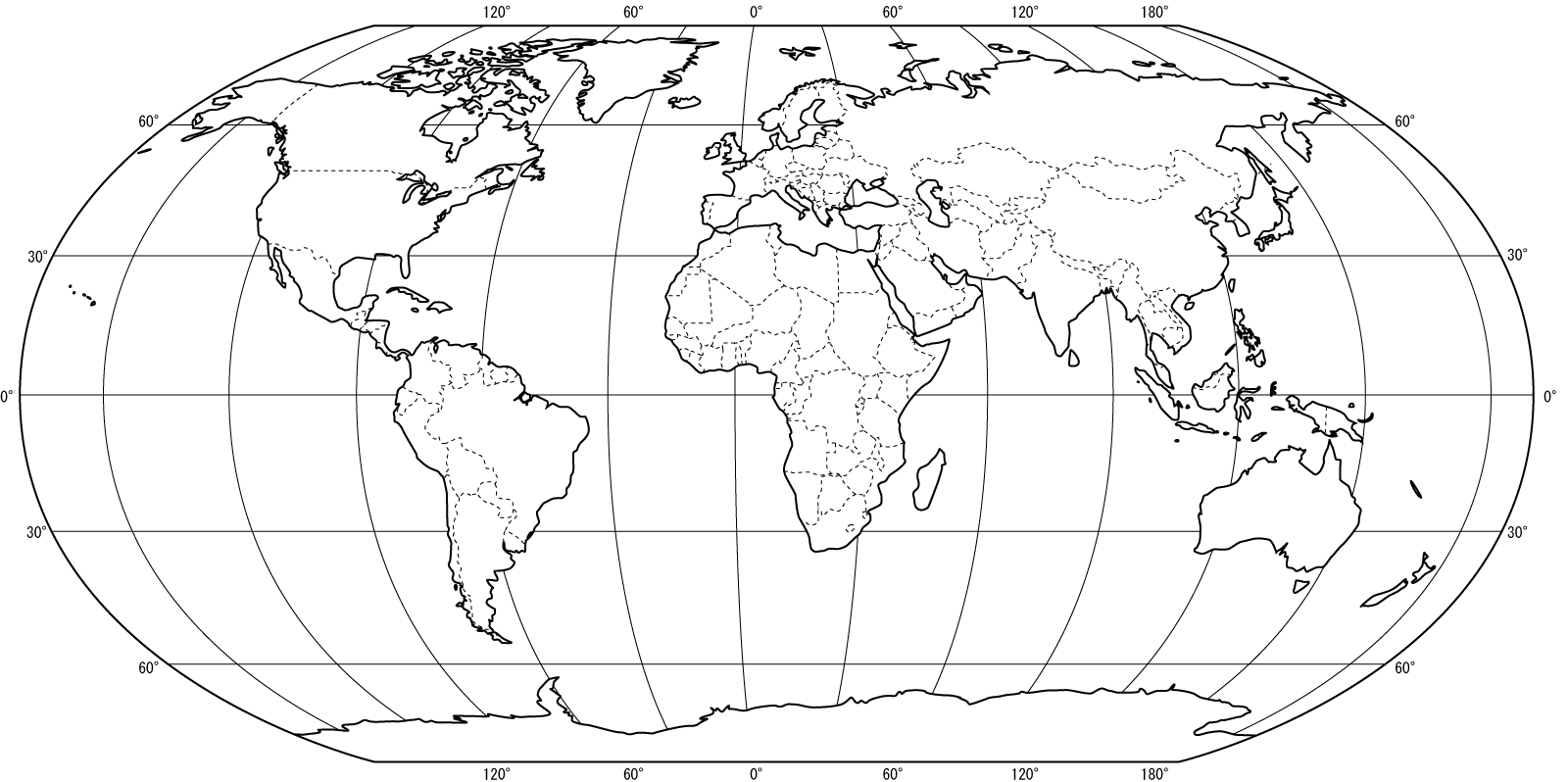 OTÁZKA 6:Najdi si na mapě dané státy a urči denní dobu a zda lidé vstávají, spí anebo pracují/jsou ve škole.ODPOVĚĎ:státy				denní doba			lidská činnostBolívie			_____________________	     _____________________Austrálie			_____________________	     _____________________Španělsko			_____________________	     _____________________Kazachstán		_____________________	     _____________________OTÁZKA 7:Hrdinové románu Julia Verna vyráželi z Londýna na cestu kolem světa za 80 dní. Jakým směrem museli cestovat, aby to pro ně bylo výhodnější při změně času?ODPOVĚĎ:OTÁZKA 8:Souostroví Samoa se nachází nedaleko datové hranice. Obyvatelé Samoi vždy jako první slaví Nový rok. Když u nich odbíjí půlnoc (0:00 1.1.), kolik hodin je v České republice? Jaké je to datum?ODPOVĚĎ:OTÁZKA 9:Dnes tě čeká perný den. Musíš toho hodně stihnout: zubař na Vanuatu, nakoupit babičce na Fidži a odvézt jí nákup na Samou, popřát bratranci k narozeninám na Cookových ostrovech a sám bydlíš na ostrově Tonga.Naplánuj si cestu tak, aby byla pro tebe co nejvíce výhodná při překračování časových pásem a datové hranice.ODPOVĚĎ: